Jonathan KellyFebruary 14, 1823 – June 14, 1898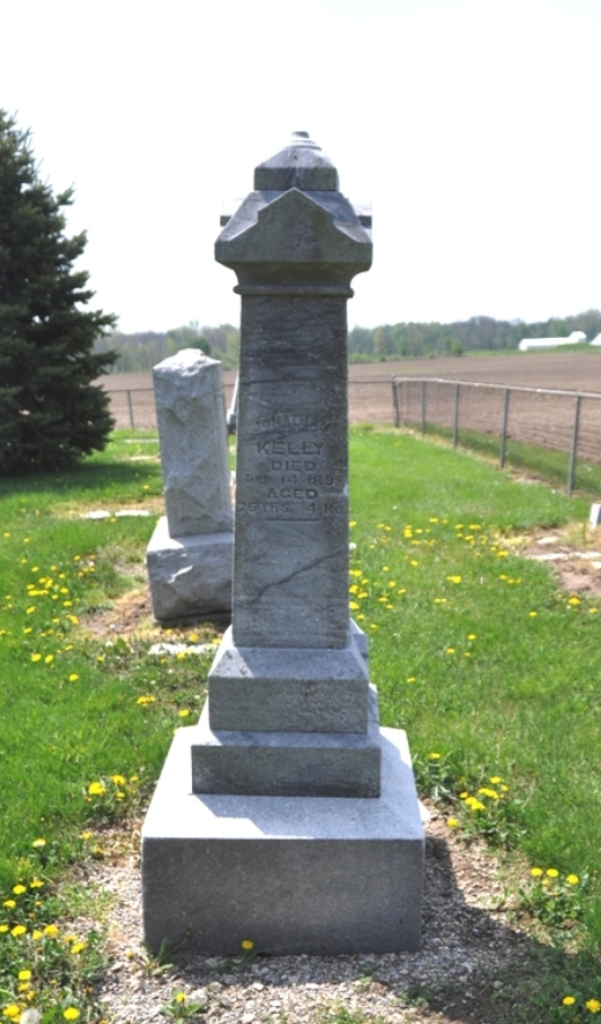 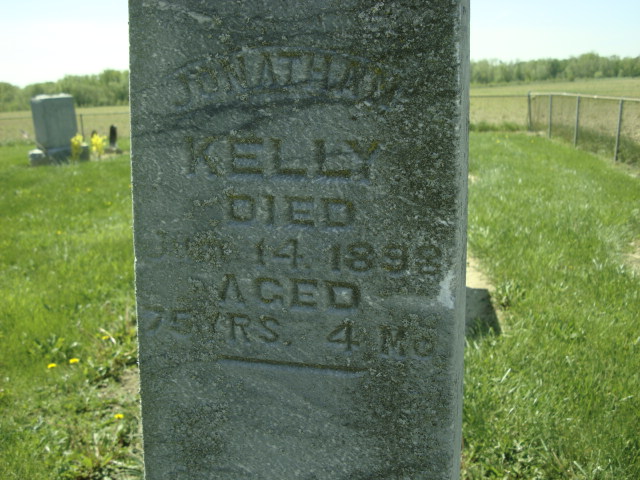 Photo by Deb Curry & Cousin BeckyNo obit found at this time